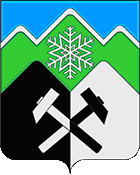 КЕМЕРОВСКАЯ ОБЛАСТЬ - КУЗБАССТАШТАГОЛЬСКИЙ МУНИЦИПАЛЬНЫЙ  РАЙОНАДМИНИСТРАЦИЯ  ТАШТАГОЛЬСКОГО МУНИЦИПАЛЬНОГО РАЙОНАПОСТАНОВЛЕНИЕот «09» ноября  2020г.№ 1286-п«О внесении изменений в постановление администрации Таштагольского муниципального района от 27.06.2019г. № 773-п «Об утверждении положения о персонифицированном дополнительном образовании детей на территории Таштагольского муниципального района»В связи с увеличение спроса учащихся и родителей (законных представителей) на обучение по предпрофессинальным программам, а также с целью повышения охвата дополнительным образованием детей администрация Таштагольского муниципального района постановляет:Внести в постановление администрации Таштагольского муниципального района от 27.06.2019г. № 773-п «Об утверждении положения о персонифицированном дополнительном образовании детей на территории Таштагольского муниципального района» (далее Постановление) следующие изменения: в Приложение № 1 «Положение о персонифицированном дополнительном образовании детей на территории Таштагольского муниципального района» (далее Положение) к Постановлению внести следующие изменения: таблицу № 1 «Максимальное количество услуг, получение которых предусматривается по образовательным программам, включенным в соответствующий реестр образовательных программ» п. 4.11 Положения читать в следующей редакции: «таблица № 1 Максимальное количество услуг, получение которых предусматривается по образовательным программам, включенным в соответствующий реестр образовательных программ»2. Пресс-секретарю Главы Таштагольского муниципального района (Кустова М.Л.) разместить настоящее постановление на официальном сайте администрации Таштагольского муниципального района в информационно-телекоммуникационной сети «Интернет».3. Контроль за исполнением настоящего постановления возложить на заместителя Главы Таштагольского муниципального района по социальным вопросам Болгову И.Л.4. Постановление вступает в силу с момента его подписания.                          ГлаваТаштагольского муниципального района                                           В.Н. МакутаСтатус сертификатаМаксимальное   количество   услуг, по образовательным программам,включенным  в  соответствующий  реестр  образовательных  программ, получение   которых предусматриваетсяМаксимальное   количество   услуг, по образовательным программам,включенным  в  соответствующий  реестр  образовательных  программ, получение   которых предусматриваетсяМаксимальное   количество   услуг, по образовательным программам,включенным  в  соответствующий  реестр  образовательных  программ, получение   которых предусматриваетсяМаксимальное совокупное количество услуг вне зависимости от реестра, получение которых допускаетсяСтатус сертификатаРеестр предпрофессиональных программРеестр значимых программРеестр иных программДети в возрасте от 5 до 18 летДети в возрасте от 5 до 18 летДети в возрасте от 5 до 18 летДети в возрасте от 5 до 18 летДети в возрасте от 5 до 18 летСертификат учета231Не ограниченоСертификат персонифицированного учета130Не ограничено